Најширу заставу обој у плаво, а најужу у црвено. 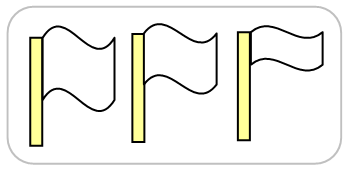 Џемпер са ширим пругама обој у зелено, а џемпер са ужим пругама обој у жуто.
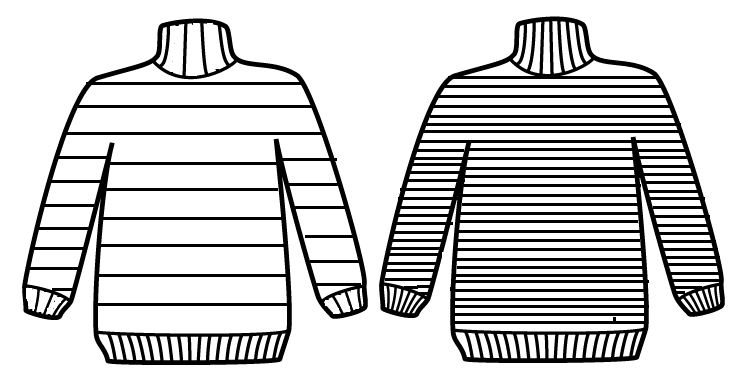 Шири ормар украси тачкицама, а ужи линијама различитих боја. 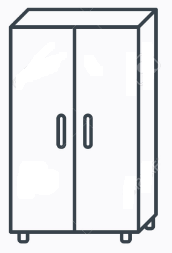 Најширу заставу обој у плаво, а најужу у црвено. Џемпер са ширим пругама обој у зелено, а џемпер са ужим пругама обој у жуто.
Шири ормар украси тачкицама, а ужи линијама различитих боја. 